EcuadorEcuadorEcuadorEcuadorNovember 2023November 2023November 2023November 2023SundayMondayTuesdayWednesdayThursdayFridaySaturday1234All Souls’ DayIndependence of Cuenca56789101112131415161718192021222324252627282930NOTES: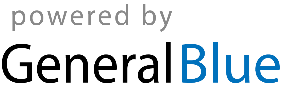 